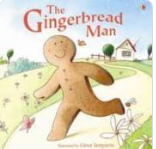 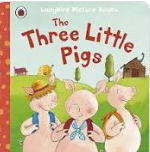 Spring 2 Home Learning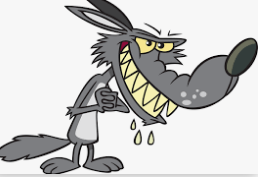 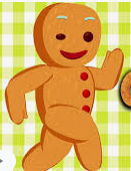 